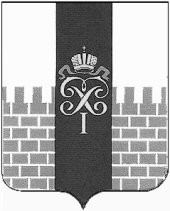 МУНИЦИПАЛЬНЫЙ СОВЕТМУНИЦИПАЛЬНОГО ОБРАЗОВАНИЯ ГОРОД ПЕТЕРГОФРЕШЕНИЕО внесении изменений в Решение МС МО г. Петергоф от 28.06.2012 г. № 53 «Об утверждении Положения «О порядке исполнения органами местного самоуправления муниципального образования город Петергоф вопроса местного значения по проведению в установленном порядке минимально необходимых мероприятий по обеспечению доступности городской среды для маломобильных групп населения на территориях дворов муниципального образования город Петергоф» с изменениями внесёнными решением МС МО г. Петергоф от 23.06.2016 г. № 47 В соответствии с Законом Санкт-Петербургом от 23.09.2009 года № 420-79 «Об организации местного самоуправления в Санкт-Петербурге», Уставом муниципального образования город Петергоф Муниципальный Совет муниципального образования  город Петергоф 	РЕШИЛ:Внести в Решение МС МО г. Петергоф от 28.06.2012 г. № 53 «Об утверждении Положения «О порядке исполнения органами местного самоуправления муниципального образования город Петергоф вопроса местного значения по проведению в установленном порядке минимально необходимых мероприятий по обеспечению доступности городской среды для маломобильных групп населения на территориях дворов муниципального образования город Петергоф.» с изменениями внесёнными решением МС МО г. Петергоф от 23.06.2016 г. № 47  следующие изменения:1.1. абзац 3 пункта 3.1. Положения исключить;1.2. дополнить Положение пунктом 3.1.1. следующего содержания:«3.1.1. Муниципальный Совет муниципального образования город Петергоф:- утверждают показатели расходов местного бюджета на проведение в установленном порядке минимально необходимых мероприятий по обеспечению доступности городской среды для маломобильных групп населения на территориях дворов МО г. Петергоф».Решение вступает в силу со дня  обнародования.Контроль за исполнением настоящего Решения возложить на председателя комитета Муниципального Совета МО г. Петергоф по городскому хозяйству, предпринимательству и потребительскому рынку Барышникова Ю.И.Глава муниципального образования город Петергоф, исполняющий полномочия председателя Муниципального СоветаС.В. Малик« 16» марта   2017 г.№  16